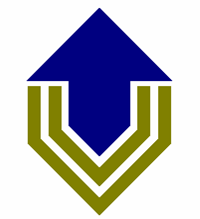 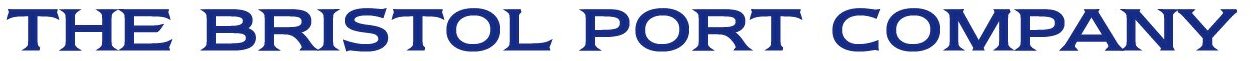 MARINE HOT WORK REQUESTForm be completed in full and returned to the Signal Station in order to receive Permission to carry out hot work. Documents referred to should be available for inspection. When completed please send to - bristolvts@bristolport.co.ukCall Avonmouth dock radio on ch14 before starting and on completing hot work  Name of vessel:Name of vessel:Name of vessel:Name of vessel:Name of vessel:Berth:Berth:Berth:Berth:Berth:Description of planned hot work including exact location:Description of planned hot work including exact location:Description of planned hot work including exact location:Description of planned hot work including exact location:Description of planned hot work including exact location:Expected start date:                              time:Expected start date:                              time:Expected start date:                              time:Estimated completion date:                     time:Estimated completion date:                     time:Name and Rank of person responsible for hot work:Name and Rank of person responsible for hot work:Name and Rank of person responsible for hot work:Name and Rank of person responsible for hot work:Name and Rank of person responsible for hot work:Is hot work to be completed by ships crew?  YES  / NO If NO please write Company/ Contractor name. Is hot work to be completed by ships crew?  YES  / NO If NO please write Company/ Contractor name. Is hot work to be completed by ships crew?  YES  / NO If NO please write Company/ Contractor name. Is hot work to be completed by ships crew?  YES  / NO If NO please write Company/ Contractor name. Is hot work to be completed by ships crew?  YES  / NO If NO please write Company/ Contractor name. Names of personnel carrying out the hot work:Names of personnel carrying out the hot work:Names of personnel carrying out the hot work:Names of personnel carrying out the hot work:Names of personnel carrying out the hot work:Is the completed ships Hot work permit available on board for inspection?                                 YES  / NO Is the completed ships Hot work permit available on board for inspection?                                 YES  / NO Is the completed ships Hot work permit available on board for inspection?                                 YES  / NO Is the completed ships Hot work permit available on board for inspection?                                 YES  / NO Is the completed ships Hot work permit available on board for inspection?                                 YES  / NO Is the risk assessment and method statement available on board for inspection?                       YES  / NO Is the risk assessment and method statement available on board for inspection?                       YES  / NO Is the risk assessment and method statement available on board for inspection?                       YES  / NO Is the risk assessment and method statement available on board for inspection?                       YES  / NO Is the risk assessment and method statement available on board for inspection?                       YES  / NO A MS 45 Form of indemnity in respect of hot work needs to be arranged if the hot work is to be carried out by the ships own crew or a contractor who does not appear on the latest version of  the Approved Contractors List.Is a  MS 45 “Form of indemnity in respect of hot work” in date to current year end ?                YES  / NO If a MS 45 is required a visit from the Marine Support Officer should be arranged via the Signal Station.A MS 45 Form of indemnity in respect of hot work needs to be arranged if the hot work is to be carried out by the ships own crew or a contractor who does not appear on the latest version of  the Approved Contractors List.Is a  MS 45 “Form of indemnity in respect of hot work” in date to current year end ?                YES  / NO If a MS 45 is required a visit from the Marine Support Officer should be arranged via the Signal Station.A MS 45 Form of indemnity in respect of hot work needs to be arranged if the hot work is to be carried out by the ships own crew or a contractor who does not appear on the latest version of  the Approved Contractors List.Is a  MS 45 “Form of indemnity in respect of hot work” in date to current year end ?                YES  / NO If a MS 45 is required a visit from the Marine Support Officer should be arranged via the Signal Station.A MS 45 Form of indemnity in respect of hot work needs to be arranged if the hot work is to be carried out by the ships own crew or a contractor who does not appear on the latest version of  the Approved Contractors List.Is a  MS 45 “Form of indemnity in respect of hot work” in date to current year end ?                YES  / NO If a MS 45 is required a visit from the Marine Support Officer should be arranged via the Signal Station.A MS 45 Form of indemnity in respect of hot work needs to be arranged if the hot work is to be carried out by the ships own crew or a contractor who does not appear on the latest version of  the Approved Contractors List.Is a  MS 45 “Form of indemnity in respect of hot work” in date to current year end ?                YES  / NO If a MS 45 is required a visit from the Marine Support Officer should be arranged via the Signal Station.MARINE DEPT. ONLYMARINE DEPT. ONLYMARINE DEPT. ONLYMARINE DEPT. ONLYMARINE DEPT. ONLYMarine General Permit Authorisation as an awareness of works: Marine General Permit Authorisation as an awareness of works: Marine General Permit Authorisation as an awareness of works: Marine General Permit Authorisation as an awareness of works: Marine General Permit Authorisation as an awareness of works: From Time/Date:       From Time/Date:       To Time/Date:To Time/Date:To Time/Date:Name:Posn:Posn:Posn:Date: